User Presentations from the COMSOL Conference 2014 Now Available BURLINGTON, MA (January 28, 2015) – Celebrating its tenth year running, The COMSOL Conference is the world’s largest event for multiphysics simulation, bringing over 2,000 simulation engineers, researchers, and designers together from around the world. Over 700 user-contributed papers, posters, and presentations were presented at the COMSOL Conference 2014, showcasing the innovative simulation work of top companies and research institutions. You can view these presentations now at: www.comsol.com/2014-user-presentations.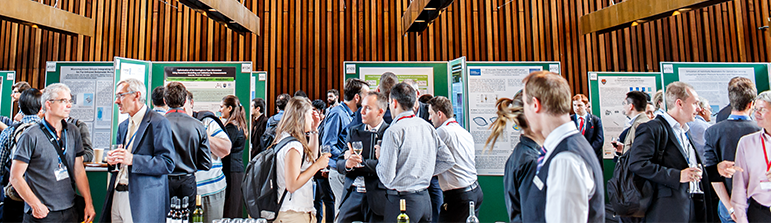 At the conference, engineers and researchers present their modeling work, attend multiphysics simulation courses and lectures, and interact with their peers to share simulation tips and tricks. The R&D projects presented at the conference have been modeled with COMSOL Multiphysics® and its add-on products and cover a range of electrical, mechanical, fluid, and chemical disciplines. “The conference itself is truly a meeting of the brightest minds in finite element modeling and multiphysics simulation,” says Jennifer Segui, Technical Marketing Engineer at COMSOL, Inc. and Program Committee Chair of the upcoming COMSOL Conference 2015. “This is clearly seen throughout the papers, posters, and presentations presented every year. Part of what makes the conference so interesting is its diversity – browsing through the collection of user presentations makes it very clear how multiphysics simulation can be used to better understand and optimize your designs, regardless of the application.”The COMSOL Conference makes multiple stops around the globe. Attend the 2015 conference at a location near you: Save the date for the COMSOL Conference 2015: www.comsol.com/conference2015.About COMSOLCOMSOL provides simulation software for product design and research to technical enterprises, research labs, and universities through 21 offices and a distributor network throughout the world. Its flagship product, COMSOL Multiphysics® and 
COMSOL Server™, are software environments for modeling and simulating any physics-based system and for building applications. A particular strength is its ability to account for coupled or multiphysics phenomena. Add-on products expand the simulation platform for electrical, mechanical, fluid flow, and chemical applications. Interfacing tools enable the integration of COMSOL Multiphysics® simulation with all major technical computing and CAD tools on the CAE market.~COMSOL and COMSOL Multiphysics are registered trademarks of COMSOL AB.COMSOL, Inc.1 New England Executive Park, Suite 350Burlington, MA 01803 USAPhone: +1 781-273-3322Web: www.comsol.comBlog: www.comsol.com/blogsMedia ContactValerio Marra, Technical Marketing Managervalerio@comsol.comExplore the user presentations at: 
www.comsol.com/2014-user-presentations.Boston, USA: October 7-9Grenoble, France: October 14 – 16Pune, India: October 29-30Beijing, China: November 4-5Curitiba, Brazil: November 5-6Taipei, Seoul, Tokyo, Kuala Lumpur, and Singapore: dates to be announced